Your recent request for information is replicated below, together with our response.How many police officers in Perth and Kinross and Fife were absent from work due to stress-related illness over the last three years – or how may working days were lost, if you collect the data by that method?The data presented has been extracted from Police Scotland’s System to Co-ordination Personnel and Establishment (SCOPE) database.  The data, which is the number of officers absent & the number of working days lost (WDL), is provided for officers who have absences categorised under the following reasons: stress, other stress and post-traumatic stress.  Furthermore, the data has been provided for the last full 3 financial years for D Division (which includes Perth and Kinross, Dundee and Angus) and P Division (Fife).  If you require any further assistance please contact us quoting the reference above.You can request a review of this response within the next 40 working days by email or by letter (Information Management - FOI, Police Scotland, Clyde Gateway, 2 French Street, Dalmarnock, G40 4EH).  Requests must include the reason for your dissatisfaction.If you remain dissatisfied following our review response, you can appeal to the Office of the Scottish Information Commissioner (OSIC) within 6 months - online, by email or by letter (OSIC, Kinburn Castle, Doubledykes Road, St Andrews, KY16 9DS).Following an OSIC appeal, you can appeal to the Court of Session on a point of law only. This response will be added to our Disclosure Log in seven days' time.Every effort has been taken to ensure our response is as accessible as possible. If you require this response to be provided in an alternative format, please let us know.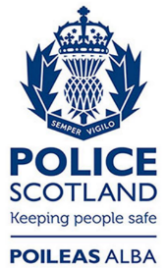 Freedom of Information ResponseOur reference:  FOI 23-3029Responded to:  15 December 2023D DivisionD DivisionP DivisionP DivisionYearNo. of officers absentNo. of WDLNo. of officers absentNo. of WDL2022/235832334519122021/224826273812932020/21402093371464